МИНИСТЕРСТВОЭКОНОМИЧЕСКОГО РАЗВИТИЯ ПРИДНЕСТРОВСКОЙ МОЛДАВСКОЙ РЕСПУБЛИКИП Р И К А З4 июня 2019 года										№ 487г. ТираспольОб утверждении и введении в действие изменений в некоторые государственные стандарты Приднестровской Молдавской Республики(опубликование в газете «Приднестровье»от 8 июня 2019 года № 99)В соответствии с Законом Приднестровской Молдавской Республики от 23 ноября 1994 года «О стандартизации» (СЗМР 94-4) с изменениями и дополнением, внесенным законами Приднестровской Молдавской Республики от 22 июля 1999 года № 185-ЗИД (СЗМР 99-3), от 6 апреля 2000 года № 271-ЗИД (СЗМР 00-2), от 4 мая 2000 года № 290-ЗД (СЗМР 00-2), от 10 июля 2002 года № 152-ЗИД-III (САЗ 02-28), от 12 марта 2004 года № 397-ЗИ-III (САЗ 04-11), от 28 декабря 2007 года № 374-ЗД-IV (САЗ 07-53), от 10 апреля 2009 года № 719-ЗД-IV (САЗ 09-15), от 5 апреля 2016 года № 64-ЗИ-VI (САЗ 16-14), Законом Приднестровской Молдавской Республики от 5 декабря 2013 года № 264-З-V «О Государственном гербе Приднестровской Молдавской Республики» (САЗ 13-48) с изменениями и дополнением, внесенными законами Приднестровской Молдавской Республики от 16 июля 2015 года № 116-Д-V (САЗ 15-29), от 18 декабря 2017 года № 355-ЗИ-VI (САЗ 17-52), от 23 октября 2018 года № 291-ЗИ-VI (САЗ 18-43), от 20 мая 2019 года № 81-ЗИ-VI (САЗ 19-19), Постановлением Правительства Приднестровской Молдавской Республики от 7 июня 2016 года № 137 «Об утверждении Положения о порядке изготовления, использования, хранения и уничтожения бланков и печатей с изображением Государственного герба Приднестровской Молдавской Республики» (САЗ 16-23) с изменениями и дополнениями, внесенными постановлениями Правительства Приднестровской Молдавской Республики от 17 августа 2016 года № 228 (САЗ 16-33), от 12 марта 2019 года № 82 (САЗ 19-10), от 24 мая 2019 года № 170 (САЗ 19-19), на основании поручения Правительства Приднестровской Молдавской Республики от 24 мая 2019 года № 01-07/1357, п р и к а з ы в а ю:1. Утвердить и ввести в действие:а) Изменение № 1 в ГОСТ ПМР 01-8:2016 «Бланки с воспроизведением Государственного герба Приднестровской Молдавской Республики. Форма, размеры и технические требования» согласно Приложению № 1 к настоящему Приказу.б) Изменение № 2 в ГОСТ ПМР 03-1:2016 «Печати с воспроизведением Государственного герба Приднестровской Молдавской Республики. Форма, размеры и технические требования» согласно Приложению № 2 к настоящему Приказу.2. Государственному унитарному предприятию «Институт технического регулирования и метрологии» в соответствии с пунктом 1 настоящего Приказа:а) в контрольный экземпляр ГОСТ ПМР 01-8:2016 «Бланки с воспроизведением Государственного герба Приднестровской Молдавской Республики. Форма, размеры и технические требования» внести Изменение № 1 ГОСТ ПМР 01-8:2016 согласно Приложению № 1 к настоящему Приказу.б) в контрольный экземпляр ГОСТ ПМР 03-1:2016 «Печати с воспроизведением Государственного герба Приднестровской Молдавской Республики. Форма, размеры и технические требования» внести Изменение № 2 ГОСТ ПМР 03-1:2016 согласно Приложению № 2 к настоящему Приказу.3. На официальном сайте Министерства экономического развития Приднестровской Молдавской Республики (http://minregion.gospmr.org/index.php/gos-reestry) в двухнедельный срок со дня официального опубликования настоящего Приказа разместить тексты Изменения № 1 ГОСТ ПМР 01-8:2016 и Изменения № 2 ГОСТ ПМР 03-1:2016.4. Настоящий Приказ вступает в силу со дня, следующего за днем его официального опубликования в газете «Приднестровье». Заместитель Председателя ПравительстваПриднестровской Молдавской Республики –министр                                                                                                                   С.А. Оболоник  МИНИСТЕРУЛ ДЕЗВОЛТЭРИЙ ЕКОНОМИЧЕАЛ РЕПУБЛИЧИЙМОЛДОВЕНЕШТЬ НИСТРЕНЕ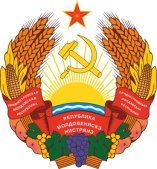 МIНIСТЕРCТВО ЕКОНОМIЧНОГО РОЗВИТКУПРИДНIСТРОВСЬКОIМОЛДАВСЬКОI РЕСПУБЛIКИ